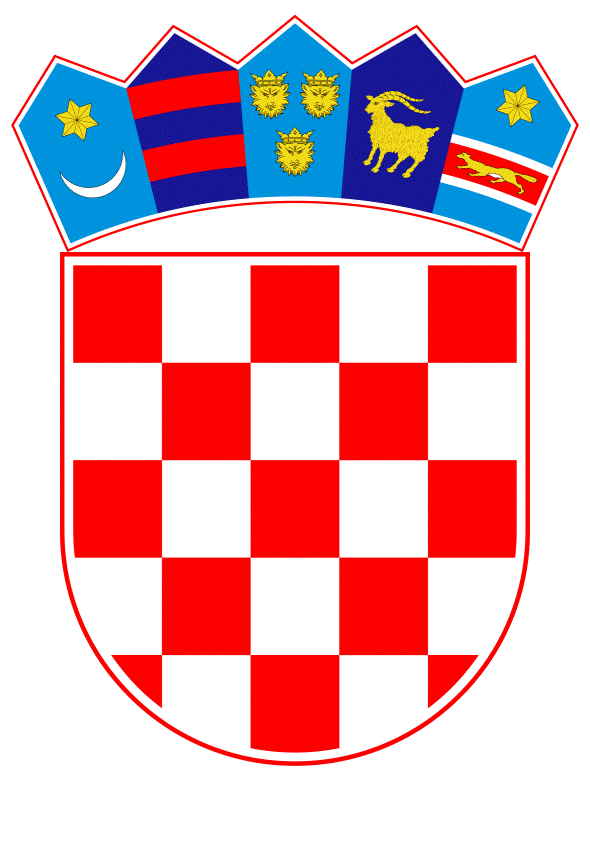 VLADA REPUBLIKE HRVATSKEZagreb, 21. prosinca 2023.______________________________________________________________________________________________________________________________________________________________________________________________________________________________PrijedlogNa temelju članka 9. stavka 1. Zakona o izvršavanju Državnog proračuna Republike Hrvatske za 2023. godinu („Narodne novine“, br. 145/22., 62/23. i 129/23.), Vlada Republike Hrvatske je na sjednici održanoj _______________ 2023. donijela O D L U K Uo isplati sredstava bolničkim zdravstvenim ustanovama kojima je osnivač Republika Hrvatska za podmirivanje dijela dospjelih obveza prema dobavljačima lijekova, potrošnog i ugradbenog medicinskog materijalaI.Sredstva u iznosu od 56.611.240,00 eura isplatit će se bolničkim zdravstvenim ustanovama kojima je osnivač Republika Hrvatska (u daljnjem tekstu: bolničke zdravstvene ustanove) za podmirivanje dijela dospjelih obveza prema dobavljačima lijekova, potrošnog i ugradbenog medicinskog materijala.Sredstva iz stavka 1. ove točke koja se isplate bolničkim zdravstvenim ustanovama su namjenska sredstva koja se moraju iskoristiti isključivo za podmirivanje dijela dospjelih obveza bolničkih zdravstvenih ustanova prema dobavljačima lijekova, potrošnog i ugradbenog medicinskog materijala prema kriterijima ročnosti udjela u ukupnim dospjelim obvezama starijih od 120 dana, na način da se najstarije dospjele obveze prvo plaćaju.Sredstva iz stavka 1. ove točke osigurat će se preraspodjelom na pozicijama Ministarstva zdravstva, na Razdjelu 096, na aktivnosti A618207 Administracija i upravljanje, u Državnom proračunu Republike Hrvatske za 2023. godinu i projekcijama za 2024. i 2025. godinu. II.Sredstva iz točke I. ove Odluke Ministarstvo zdravstva preraspodijelit će sukladno članku 9. Zakona o izvršavanju Državnog proračuna Republike Hrvatske za 2023. godinu, na pozicije bolničkih zdravstvenih ustanova na sljedeći način: -	Kliničkom bolničkom centru Zagreb, iznos od 17.379.533,00 eura-	Kliničkom bolničkom centru Sestre milosrdnice, iznos od 7.958.791,00 eura-	Kliničkom bolničkom centru Rijeka, iznos od 4.755.155,00 eura-	Kliničkom bolničkom centru Split, iznos od 11.150.920,00 eura-	Kliničkom bolničkom centru Osijek, iznos od 4.639.987,00 eura-	Kliničkoj bolnici Dubrava Zagreb, iznos od 4.915.175,00 eura -	Klinici za infektivne bolesti „Dr. Fran Mihaljević“, iznos od 2.061.017,00 eura -	Klinici za dječje bolesti Zagreb, iznos 773.056,00 eura-	Nacionalnoj memorijalnoj bolnici „Dr. Juraj Njavro“ Vukovar, iznos od 581.810,00 eura-          Kliničkoj bolnici Merkur, iznos od 2.395.796,00 eura.III.Zadužuju se bolničke zdravstvene ustanove iz točke II. ove Odluke da, u roku sedam dana od dana isplate sredstava od strane Ministarstva zdravstva, pisanim putem Ministarstvu zdravstva te na e-mail: planiranje.proracuna@miz.hr, dostave izvješće o utrošku sredstava s pripadajućim dokazima iz kojih je vidljivo da su sredstva utrošena pravodobno i namjenski sukladno odredbama ove Odluke. IV.Zadužuje se Ministarstvo zdravstva da o provedbi ove Odluke izvijesti Ministarstvo financija u roku od 30 dana od dana njezinog stupanja na snagu. V.Zadužuje se Ministarstvo zdravstva da o donošenju ove Odluke izvijesti bolničke zdravstvene ustanove iz točke II. ove Odluke. VI.Ova Odluka stupa na snagu danom donošenja. KLASA: URBROJ: Zagreb, PREDSJEDNIKmr. sc. Andrej PlenkovićO B R A Z L O Ž E N J EU cilju rješavanja problema vezano za dospjele nepodmirene obveze u sektoru zdravstva, a radi zadržavanja jednake razine zdravstvene zaštite na cijelom području Republike Hrvatske i osiguranja nesmetanog funkcioniranja bolničkih zdravstvenih ustanova kojima je osnivač Republika Hrvatska te podmirivanja njihova dugovanja prema dobavljačima lijekova, potrošnog i ugradbenog medicinskog materijala, predlaže se da Vlada Republike Hrvatske donese predmetni Prijedlog odluke.Sredstva za podmirenje dijela dospjelih obveza zdravstvenih ustanova prema dobavljačima lijekova, potrošnog i ugradbenog medicinskog materijala, kojima je osnivač Republika Hrvatska osigurana su u Državnom proračunu Republike Hrvatske za 2023. godinu i projekciji za 2024. i 2025. godinu („Narodne novine“, br. 145/22, 63/23 i 129/23), uzimajući pritom u obzir kriterije ročnosti udjela dospjelih obveza starijih od 120 dana na dan 30. studeni 2023. Za provedbu ove odluke sredstva u iznosu od 56.611.240,00 eura osigurati će se preraspodjelom na Razdjelu 096 Ministarstvo zdravstva, na aktivnosti A618207 Administracija i upravljanje.Bolničke zdravstvene ustanove kojima je osnivač Republika Hrvatska obvezne su u roku od sedam dana od dana doznake sredstava od strane Ministarstva zdravstva pisanim putem Ministarstvu zdravstva dostaviti izvješće o utrošku sredstava s pripadajućim dokazima iz kojih je vidljivo da su sredstva utrošena pravodobno i namjenski. Ministarstvo zdravstva zadužuje se da o donošenju ove odluke izvijesti bolničke zdravstvene ustanove kojima je osnivač Republika Hrvatska, a o provedbi iste izvijesti Ministarstvo financija. Predlagatelj:Ministarstvo zdravstvaPredmet:Prijedlog odluke o isplati sredstava bolničkim zdravstvenim ustanovama kojima je osnivač Republika Hrvatska za podmirivanje dijela dospjelih obveza prema dobavljačima lijekova, potrošnog i ugradbenog medicinskog materijala